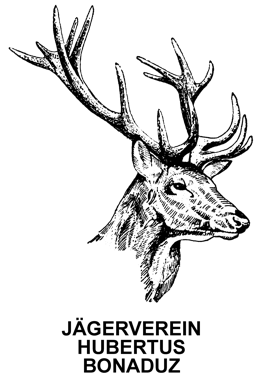 
Telefonverzeichnis VorstandJahresprogramm 2022
Klee KatjaPräsident   079 208 03 31Aeberhard MichaelVizepräsident, Aktuar   079 576 03 13Caderas FlavioKassier   079 404 43 91Heini DominikSchiessobmann   079 674 60 93Jäger MarcelChef Anlagen   078 897 93 63Lustenberger MartinHegeobmann   079 582 87 27Comini Moreno Hegemann   079 539 93 42FrFr08. AprilFrühjahrsversammlungSaSa09. April Erster SektionshegetagDiDi19. April Jeweils Dienstag ab 18:00 Uhröffentliches Trainingsschiessen NulezSaSa16.JuliZweiter Sektionshegetag Di/MiDi/Mi26 / 27 Juli Ferien(S)passFrFr05. August Internes Jagdschiessen ab 17:00 UhrSaSa06. August Internes JagdschiessenSoSo07. August Veteranenlandsgemeinde Hubertus Bonaduz DiDi30. AugustLetztes öffentliches Trainingsschiessen Nulez vor der JagdFrFr03. SeptemberHochjagdbeginn (3. bis 11. / 19. bis 30.09.2022)DiDi13. SeptemberAusserordentl. öffentliches Trainingsschiessen NulezSaSa15. OktoberDritter Sektionshegetag und Hubertus-HockSaSa29. OktoberFreundschaftsschiessen NulezFrFr18. November GeneralversammlungDiverses:Diverses:Diverses:Diverses: Sa 14. Mai 14. Mai DV in Ftan  Sa 2. Juli 2. JuliHochzeit Marion und Kevin Candraja Fr/Sa 12./13. August 12./13. August Internes Jagdschiessen Miribi in Nulez (15.8. Maria Himmelfahrt!)SaBis Ende NovemberBis Ende NovemberSamstagsschiessen für Hubertusmitglieder  Sa/Di 22./26. Oktober  22./26. Oktober  Trainingsschiessen Freundschaftsschiessen 